兵庫県立川西緑台高等学校 創立50周年 記念マフラータオルデザイン募集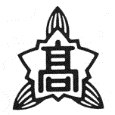 県立川西緑台高等学校 総務部本校は今年創立50周年を迎えました。11月9日には50周年記念式典が行われます。本校が創立50周年を迎えるにあたり、その歴史を振り返り、更なる発展と飛躍を祈念して記念マフラータオルを制作します。制作にあたり以下の要領でタオルのデザインを募集します。採用された作品は実際に制作され、記念事業で配布されますので、生徒の皆さんの積極的な応募をお願いします。・・・・・・・・・・・・・・・・・・・・・・・・・・・・・・・・・・・・・・・・・・・・・(切り取り線)・・・・・・・・・・・・・・・・・・・・・・・・・・・・・・・・・・・・・・・・・・・・・・・・・・・・・・・タオルデザイン枠・・・20cm×120cmですが、上下左右余白を1cm程度空ける必要があります。（この枠では3mm程度）【募集内容】・兵庫県立川西緑台高等学校が創立50周年を迎えることをイメージできるマフラータオルのデザイン。【募集内容】・兵庫県立川西緑台高等学校が創立50周年を迎えることをイメージできるマフラータオルのデザイン。【学校概要】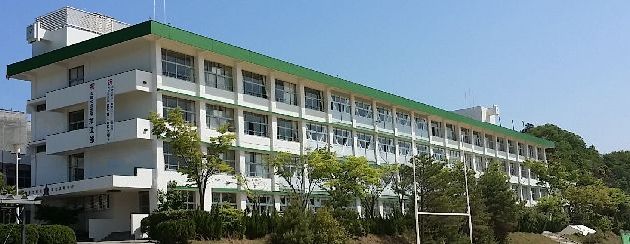 ・昭和44年(1969年開校・同年10.15 開校記念式典挙行・平成29. 4.1 総合理数コース設置・校訓                創造    自己の価値に目覚める      真理      友情    友の琴線に触れる                誠実    真心をもって大道を歩む・校章・URL：http://www.hyogo-c.ed.jp/~midoridai-hs/【募集期限】・平成30年8月31日(金)【表彰】・優秀賞　1点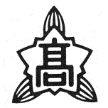 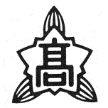 【応募資格】・本校生徒であること【学校概要】・昭和44年(1969年開校・同年10.15 開校記念式典挙行・平成29. 4.1 総合理数コース設置・校訓                創造    自己の価値に目覚める      真理      友情    友の琴線に触れる                誠実    真心をもって大道を歩む・校章・URL：http://www.hyogo-c.ed.jp/~midoridai-hs/【応募条件】・応募者のオリジナル作品であること。・デザインに使える色は1色です。あまり細かい柄は表現できません。・実際のタオルは高さ20cm×幅120cmになります。実際の大きさを想定したデザインにしてください。・手描き、CGなど制作方法は問いません。CGの場合、専用の応募用紙でなくとも構いませんが、その場合縦横の比率が募集内容と同じになるよう調整して下さい。・応募作品数に制限はありませんが、1作品につき1回の応募とします。・採用作品のデザイン製作者と相談の上、修正または変更する場合があります。【応募方法】・以下の応募用紙に必要事項を記入し、デザインとともに職員室前に設置する応募箱に投函してください。・応募用紙は、本校ホームページからもダウンロードできます。【応募条件】・応募者のオリジナル作品であること。・デザインに使える色は1色です。あまり細かい柄は表現できません。・実際のタオルは高さ20cm×幅120cmになります。実際の大きさを想定したデザインにしてください。・手描き、CGなど制作方法は問いません。CGの場合、専用の応募用紙でなくとも構いませんが、その場合縦横の比率が募集内容と同じになるよう調整して下さい。・応募作品数に制限はありませんが、1作品につき1回の応募とします。・採用作品のデザイン製作者と相談の上、修正または変更する場合があります。【応募方法】・以下の応募用紙に必要事項を記入し、デザインとともに職員室前に設置する応募箱に投函してください。・応募用紙は、本校ホームページからもダウンロードできます。【学校概要】・昭和44年(1969年開校・同年10.15 開校記念式典挙行・平成29. 4.1 総合理数コース設置・校訓                創造    自己の価値に目覚める      真理      友情    友の琴線に触れる                誠実    真心をもって大道を歩む・校章・URL：http://www.hyogo-c.ed.jp/~midoridai-hs/(　　)年(　　)組(　　)番 氏名(　　　　　　　　　　　　)製作意図：